Rotary Club of Carleton Place  & Mississippi Mills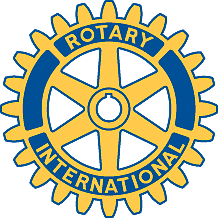   Meeting of January 8th, 2008Fraser chaired the meeting, and welcomed back Brian Turner, who has re-joined, and Brenda Macdonald-Rowe, who has finished her six-month leave of absence.Dues are requested no later than January 31st.  The rate is $70 for six months.Bob reported on the Bingo status, and the letter to the Town stating that the charities intend to withdraw at the end of February.  Bob and Fraser will draft a letter to the Town.Fund-raising options were discussed at length. The Family Fun Day(s) should be shortened to one day, and held after Labour Day.  There were questions about a business case; especially estimating the number of families who would attend and the potential revenue.  A Craft Sale or Flea Market were mentioned as alternatives or additions.  Brenda agreed to chair this project, on the understanding it may help to fund the new playground.  David Brash, Stan and Susan agreed to help, and will form a new committee for this project.  The group thanked all three of them for volunteering.A wine tasting is another fund-raising option.  It could be held at the Almonte Town Hall, and Alan will investigate.  Fraser will consult with the Opimian Society.  We will need to pick a theme, and find someone to chair the project.  It will be considered further at another meeting.Brenda gave some advice about a movie night as a fund-raising option.  Other groups in town are using the Theatre to good effect for themes such as period movies.  Once again, a chair will be needed to make any progress.The compost sale was discussed, and will go ahead.  Members will not do physical work this year; it will be contracted to local sports clubs or schools; members will drive delivery trucks.  It was decided we should continue to deliver, as we have built a clientele who expects it.  Mike agreed to chair this activity, with help from Bob.  Finding a site is a high priority.Debbie reported that he Bingo account stands at $8,049.55, and the General account at $7,911.92, with some commitments.Mike reported that Canada Post wants $128 for the mailbox.  It was decided to drop the service, and have mail directed to the secretary's house (315 Napoleon; K7C 3Y3)Alan reported that he had received 17 out of 19 replies to his survey.  He will present the results to the Executive Committee.Bernie recommended we fund a student for the Ventures in Citizenship program, at $525.  Moved by Brenda, seconded by Alan, and carried.  We have also agreed to fund a RYLA student for $600.Mike noted that a few old banners have turned up in one member's home.  We will still have new ones made locally, and Mike is to arrange for a proof copy if possible.Alan will follow up with three potential new members.Fraser read out a letter from Ross Hicks, thanking David McGlade for his work in founding the club and being the first president.  (He omitted to say this at the 5-year celebration.)